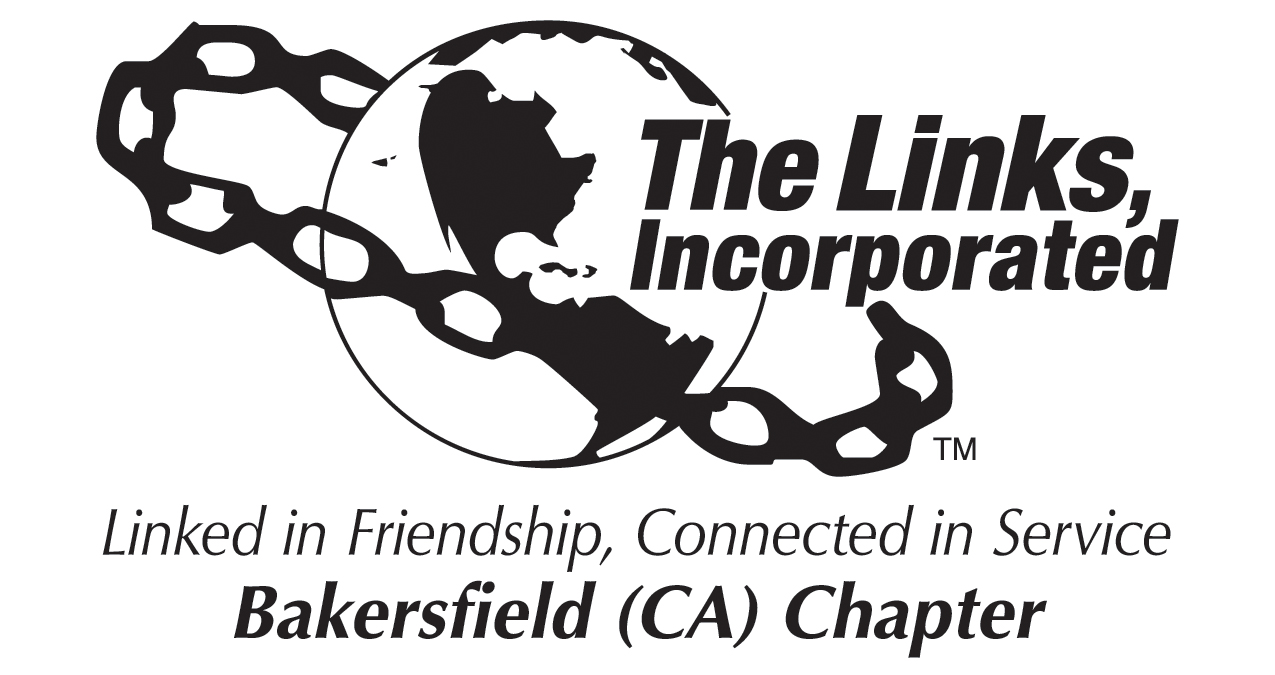 Chapter President, Link Zadie HurdLocation:  ZOOM Platform
Date:  June 12, 2021
Meeting Hostess: on hold Time:  10:00 AMCall to OrderPledgeLinkspirationRoll CallApproval of Minutes CorrespondenceOfficer Reports President’s ReportVice President – MembershipFinancial SecretaryTreasurerProgram CoordinatorStanding Committee Reports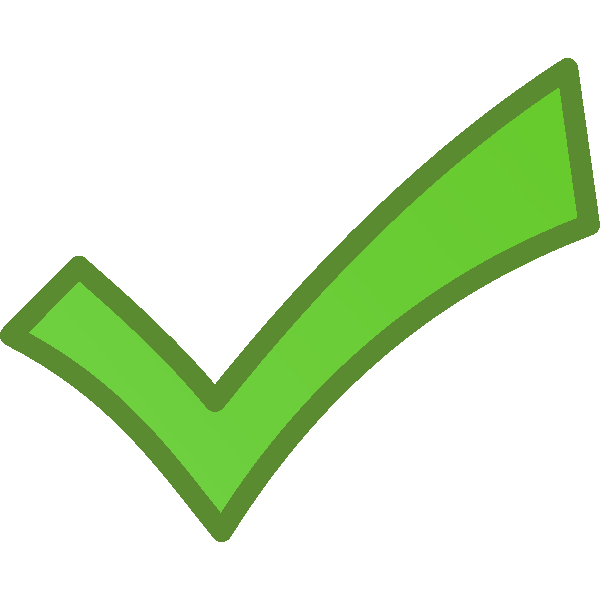 AuditFacet Reports International TrendsServices to YouthNational TrendsHealth and Human ServicesThe ArtsAnnouncementsAdjournment